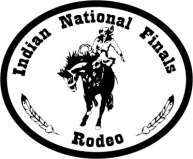 INDIAN NATIONAL FINALS RODEOSCHOLARSHIP APPLICATIONThis scholarship application is for student enrolled fulltime in a post-secondary institution.Name________________________________________SS#_______-______-_________Address_________________________________________________________________City_________________________________State______________Zip______________Phone Number_______________________________Date of Birth_____/_____/_______Number of Years in INFR_______________Membership Number_________________School Attending_________________________________________________________Program of Study_________________________________________________________Anticipated Date of Graduation________________________GPA__________________						                       (High School GPA if 1st year college student)Please attach a 500 word essay stating your educational and career goals, your involvement in extra-curricular and/or cultural activities, and the impacts that attending college has had on your life (i.e. financial need). Also attach a current official transcript.Signature______________________________________Date______________________  INDIAN NATIONAL FINALS RODEOSCHOLARSHIP APPLICATIONIt is within the mission of the Indian National Finals Rodeo to recognize the importance of higher education. It is the intent of the INFR to support the goals and aspirations of the members of the INFR. Therefore, a scholarship fund has been established to help students that are INFR members with additional funding to achieve their educational goals.All applicants must be a current INFR member and in good standing with the INFR office and the INFR regions. Applicants should also have a complete membership application on file with the INFR office which includes proof of tribal membership/descendency. Applicants will be awarded the scholarship based on academic excellence, full-time status at a post-secondary institution, and financial need. Please state need in essay. The scholarships will be announced at the INFR, final performance.The scholarship will be awarded to the individual contingent upon maintaining a 2.5 GPA after completion of fall semester/quarter of scholarship year.  If you are a first year college student please submit your high school grade point average. An official transcript must be sent to the INFR office.Please fill out the following application and submit by October 1 of scholarship year.	           INFR	P.O. Box 508	Browning, MT 59417Only completed applications will be considered. A completed application includes:       Completed Application       ⁭Official Transcript         ⁭500 Word Essay           For more information call (406) 338-7684. ************************************************************************For Office Information OnlyDate Received__________________________by__________________________